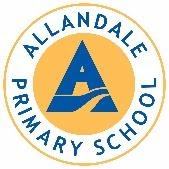 TRUSTEES’ CODE OF BEHAVIOUR POLICYRATIONALEThe board is committed to ethical conduct in all areas of its responsibilities and authority.GUIDELINESTrustees shall:Maintain and understand the values and goals of the school.Protect the special character of the school.Ensure the needs of all students and their achievement is paramount.Be loyal to the school and its mission.Publicly represent the school in a positive manner.Respect the integrity of the principal, staff, and fellow Trustees.Respect the rights of fellow Trustees, staff, students, and the school community, and act with integrity in the fulfillment of their responsibilities.Observe the confidentiality of non-public information acquired in their role as a trustee and not disclose to any other persons such information that might be harmful to the school.Be diligent and attend board meetings prepared for full and appropriate participation in decision making.Ensure that individual trustees do not act independently of the board’s decisions.Speak with one voice through its adopted policies and ensure that any disagreements with the board’s stance are resolved within the board.Avoid any conflicts of interest with respect to their fiduciary responsibility.Recognise the lack of authority in any individual trustee or committee/working party of the board in any interaction with the principal or staff.Recognise that only the chair (working within the board’s agreed chair role description or delegation) or a delegate working under written delegation, can speak for the board.Continually self-monitor their individual performance as trustees against policies and any other current board evaluation tools.Be available to undertake appropriate professional development.I, _________________________________, have read and understood this Code of Behaviour Policy and agree to follow and abide by it to the best of my ability.Signature:Date: